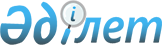 О внесении изменений в приказ Министра образования и науки Республики Казахстан от 2 мая 2017 года № 204 "Об утверждении Правил проведения единого национального тестирования и оказания государственных услуг "Выдача сертификата о сдаче единого национального тестирования"Приказ Министра науки и высшего образования Республики Казахстан от 26 июля 2022 года № 13. Зарегистрирован в Министерстве юстиции Республики Казахстан 28 июля 2022 года № 28927
      ПРИКАЗЫВАЮ:
      1. Внести в приказ Министра образования и науки Республики Казахстан от 2 мая 2017 года № 204 "Об утверждении Правил проведения единого национального тестирования и оказания государственных услуг "Выдача сертификата о сдаче единого национального тестирования" (зарегистрирован в Реестре государственной регистрации нормативных правовых актов под № 15173) следующие изменения:
      в Правилах проведения единого национального тестирования и оказания государственных услуг "Выдача сертификата о сдаче единого национального тестирования", утвержденных указанным приказом:
      пункт 4 изложить в следующей редакции:
      "4. Для участия в ЕНТ в бумажном и (или) электронном формате дети с инвалидностью и лица с инвалидностью (с нарушениями зрения, слуха, функций опорно-двигательного аппарата) при наличии документа об установлении инвалидности, утвержденного приказом Министра здравоохранения и социального развития Республики Казахстан от 30 января 2015 года № 44 "Об утверждении Правил проведения медико-социальной экспертизы" (зарегистрирован в Реестре государственной регистрации нормативных правовых актов за № 10589) (далее – Приказ № 44) прикрепляют документы об установлении инвалидности в программное обеспечение приема заявлений на ЕНТ и дополнительно подают заявление в произвольной форме на имя председателя государственной комиссии о необходимости предоставления:
      1) отдельной аудитории;
      2) помощника, не являющимся учителем предметов, сдаваемых в рамках ЕНТ для детей с инвалидностью и лиц с инвалидностью с нарушением зрения, функций опорно-двигательного аппарата и (или) специалиста, владеющего жестовым языком для детей с инвалидностью и лиц с инвалидностью с нарушением слуха;
      3) дополнительного времени для сдачи тестирования.";
      пункт 13 изложить в следующей редакции:
      "13. Лица, имеющие сертификаты международных стандартизированных тестов SAT - ЭсЭйТи (Scholastic Assessment Test), ACT – ЭйСиТи (American College Testing), IB - АйБи (International Baccalaureate) по желанию освобождаются от сдачи ЕНТ по предметам, имеющим результаты и пороговые баллы международных стандартизированных тестов, и участвуют в конкурсе на присуждение образовательного гранта и (или) зачисляются в ОВПО на платное отделение, в соответствии со шкалой перевода баллов, согласно Типовым правилам. Перевод баллов SAT в баллы ЕНТ осуществляется при условии наличия:
      1) сертификатов SAT reasoning (ризонинг) и SAT subject (сабджект). При этом поступающие сдают ЕНТ по предмету История Казахстана и баллы SAT subject переводятся в баллы ЕНТ при условии совпадения профильных предметов; 
      2) сертификатов SAT reasoning. При этом поступающие сдают ЕНТ по предмету История Казахстана и двум профильным предметам.
      Перевод баллов ACT в баллы ЕНТ осуществляется при условии сдачи ЕНТ по предмету История Казахстана.
      Перевод баллов IB в баллы ЕНТ осуществляется при условии сдачи ЕНТ по предметам История Казахстана и Грамотности чтения.
      Лицам, поступающим на группу образовательных программ высшего образования, требующей творческой подготовки и имеющих сертификаты международных стандартизированных тестов SAT, ACT, IB для участия в конкурсе на присуждение образовательного гранта за счет средств республиканского бюджета, а также при зачислении в ОВПО на платной основе засчитывается балл согласно пункта 4-1 и приложения 2-1 Типовых правил (по Грамотности чтения), при этом учитывается только баллы сертификата SAT reasoning.
      Лицам, имеющим сертификаты международных стандартизированных тестов SAT, ACT, IB необходимо внести данные и подать заявление в базу данных приема заявлений ЕНТ, копии сертификатов, в сроки, с 1 по 30 апреля календарного года для бумажного формата ЕНТ и c 28 апреля по 10 июня календарного года для электронного формата ЕНТ. Подлинность и срок действия представляемых сертификатов проверяются приемными комиссиями ОВПО.
      По завершении приема заявлений на ЕНТ Национальный центр тестирования до 30 июня календарного года представляет в уполномоченный орган в области образования на рассмотрение список лиц, имеющих сертификаты международных стандартизированных тестов SAT, ACT, IB и их копии сертификатов. После принятия решения сертификаты публикуются на сайте Национального центра тестирования (www.testcenter.kz) в течение 3 (трех) рабочих дней.";
      подпункт 9) пункта 35 изложить в следующей редакции:
      "9) организует предоставление помощника, не являющегося учителем предметов, сдаваемых в рамках ЕНТ для детей с инвалидностью и лиц с инвалидностью с нарушением зрения, функций опорно-двигательного аппарата и (или) специалиста, владеющего жестовым языком для детей с инвалидностью и лиц с инвалидностью с нарушением слуха при предъявлении документа об установлении инвалидности;";
      пункт 74 изложить в следующей редакции:
      "74. Прием заявлений по форме, согласно приложению 3 к настоящим Правилам или согласно установленного образца, по форме № 502 приказа для участия в ЕНТ в электронном формате осуществляется в онлайн режиме в период:
      1) с 20 декабря по 6 января календарного года для лиц, указанных в подпунктах 1), 6), 7) и 8) пункта 3 настоящих правил, при этом поступающий подает заявление не более 1 (одного) раза в указанный период;
      2) с 20 февраля по 10 марта календарного года для лиц, указанных в подпунктах 1), 3), 5) и 6) пункта 3 настоящих Правил, при этом поступающий подает заявление не более 1 (одного) раза в указанный период;
      3) с 28 апреля по 14 мая календарного года для лиц, указанных в подпунктах 2), 3), 4), 5) и 6) пункта 3 настоящих правил, при этом поступающий подает заявление не более 2 (двух) раз в указанный период;
      4) с 15 июля по 30 июля календарного года для лиц, указанных в подпунктах 2), 3), 5), 6), 7) и 8) пункта 3 настоящих правил, при этом поступающий подает заявление не более 1 (одного) раза в указанный период.
      Во время подачи заявления для участия в ЕНТ в электронном формате в онлайн режиме поступающий выбирает день и время тестирования.
      ЕНТ в электронном формате проводится в следующие сроки: 
      1) с 10 января по 10 февраля календарного года, для лиц, указанных в подпунктах 1), 6), 7) и 8) пункта 3 настоящих Правил, при этом поступающий сдает ЕНТ не более 1 (одного) раза в указанные сроки;
      2) с 1-31 марта для лиц, указанных в подпунктах 1), 3), 5) и 6) пункта 3 настоящих правил, при этом поступающий сдает ЕНТ не более 1 (одного) раза в указанные сроки;
      3) с 16 мая по 5 июля календарного года для лиц, указанных в подпунктах 2), 3), 4), 5) и 6) пункта 3 настоящих правил, при этом поступающий сдает ЕНТ не более 2 (двух) раз в указанные сроки;
      4) с 10 по 20 августа для лиц, указанных в подпунктах 2), 3), 5), 6), 7) и 8) пункта 3 настоящих правил, при этом поступающий сдает ЕНТ не более 1 (одного) раза в указанные сроки.
      Для лиц, сдающих ЕНТ в период с 16 мая по 5 июля и с 10 по 20 августа изменение профильных предметов не допускается.";
      Пункты 78,79, 80 и 81 изложить в следующей редакции:
      "78. Для начала тестирования поступающему необходимо:
      для входа в систему тестирования указать свой логин и пароль или ввести индивидуальный идентификационный номер (далее – ИИН) и пройти авторизацию объемно-пространственной формы лица человека через фронтальные камеры, установленные на компьютере;
      открыть интерфейс "тестирование ЕНТ";
      выбрать язык сдачи тестирования, при этом после начала тестирования язык сдачи тестирования не меняется;
      выбрать комбинацию профильных предметов и подтвердить правильность выбора;
      приступить к сдаче ЕНТ.
      При каждом выходе и входе в систему тестирования, поступающие через фронтальные камеры, установленные на компьютере проходят авторизацию объемно-пространственной формы лица человека.
      При отключении электричества в пункте проведения ЕНТ или при других форс-мажорных обстоятельствах, при которых запись тестирования не ведется, администратор тестирования и региональная государственная комиссия по согласованию с Национальным центром тестирования приостанавливает (отменяет) и переносит на другой день процесс тестирования с составлением Акта о приостановлении и переносе процесса тестирования по форме согласно приложению 32-1 к настоящим Правилам.
      Акт о приостановлении и переносе процесса тестирования составляется совместно, администратором тестирования и региональной государственной комиссией.
      При технической неисправности техники во время тестирования поступающему необходимо сообщить администратору тестирования. Администратором тестирования совместно с наблюдателями составляется Акт выявления технической неисправности техники во время тестирования по форме согласно приложению 33 к настоящим Правилам.
      79. Продолжительность ЕНТ - 240 минут (4 часа).
      По истечении 60 минут тестирования осуществляются упражнения с перерывом в объеме 2 минут.
      По истечении 120 минут тестирования осуществляются упражнения с перерывом в объеме 3 минут.
      По истечении 180 минут тестирования предоставляется перерыв в объеме 3 минут.
      Для поступающих на группу образовательных программ, требующие творческой подготовки продолжительность тестирования – 70 минут.
      Для обучающихся ОВПО по группе образовательных программ, требующие творческой подготовки, и желающих перевестись на другие группы образовательных программ продолжительность тестирования – 130 минут.
      Для поступающих по образовательным программам, предусматривающим сокращенные сроки обучения, на ЕНТ отводится 120 минут (2 часа).
      Для поступающих на группу образовательных программ, требующие творческой подготовки, по родственным направлениям подготовки по образовательным программам, предусматривающим сокращенные сроки обучения – 80 минут.
      Для детей с инвалидностью и лиц с инвалидностью (с нарушениями зрения, слуха, функций опорно-двигательного аппарата) для тестирования дополнительно предоставляется 40 минут.
      80. При проведении ЕНТ в электронном формате поступающему не допускается:
      выходить из аудитории (компьютерного класса) без разрешения и сопровождения администратора тестирования, выполняющего функции дежурного по коридору;
      выходить из аудитории (компьютерного класса) на не более 10 минут;
      переговариваться, пересаживаться с места на место;
      обмениваться документами и бумагами формата А4, выданные поступающему для работы;
      выносить из аудитории (компьютерного класса) документы (записи) и бумаги формата А4;
      заносить в аудиторию (компьютерный класс) и использовать запрещенные предметы, указанные в пункте 75 настоящих Правил;
      шуметь перед или во время тестирования;
      забирать с собой бумаги формата А4, выданные перед началом тестирования;
      обсуждать и разглашать содержание тестовых заданий;
      намеренная порча техники для использования тестирования и системы безопасности;
      попытка вмешательства в систему тестирования и нарушения, связанные с прохождением тестирования.
      При этом допускается пользование калькулятором, таблицами Менделеева и растворимости солей, находящихся в интерфейсе для тестирования компьютера.
      При выходе поступающего из аудитории при повторном входе в аудиторию осуществляется проверка металлоискателем.
      81. При нарушении поступающим пункта 80 настоящих Правил, администратором тестирования совместно с наблюдателями тестирования составляется Акт обнаружения запрещенных предметов и удаления из аудитории поступающего, нарушившего правила поведения в аудитории (электронный формат) и (или) действий или попытку вмешательств в программу тестирования и иных нарушений при прохождении тестирования по форме согласно приложению 34 к настоящим Правилам и поступающий не допускается на данное тестирование.";
      подпункт 5) пункта 83 изложить в следующей редакции:
      5) организует предоставление помощника, не являющегося учителем предметов, сдаваемых в рамках ЕНТ для детей с инвалидностью и лиц с инвалидностью с нарушением зрения, функций опорно-двигательного аппарата и (или) специалиста, владеющего жестовым языком для детей с инвалидностью и лиц с инвалидностью при предъявлении документа об установлении инвалидности;".
      пункт 89 изложить в следующей редакции:
      "89. Входные двери, используемые для запуска в здание, и процесс проведения ЕНТ обеспечиваются системой видеонаблюдения. При этом запись видеонаблюдения процесса передаются в архив Национального центра тестирования в течение 5 (пяти) календарных дней после завершения ЕНТ.
      Национальный центр тестирования после завершения ЕНТ в электронном формате до 25 августа календарного года осуществляет просмотр записей видеонаблюдения тестирования и производит проверку файлов регистрации (логов) поступающих в системе тестирования.
      При обнаружении использования поступающим во время ЕНТ запрещенных предметов и (или) действий, указанных в пункте 75 и 80 настоящих Правил, Национальным центром тестирования составляется Акт обнаружения запрещенных предметов и удаления из аудитории поступающего, нарушившего правила поведения в аудитории (электронный формат) и (или) действий. Также составляется Акт при попытке вмешательства третьих лиц в программу тестирования при прохождении тестирования по результатам проверки файлов регистрации (логов) поступающих в системе тестирования и направляется в уполномоченный орган в области образования с подтверждающими материалами.
      Акты обнаружения запрещенных предметов и удаления из аудитории поступающего, нарушившего правила поведения в аудитории (электронный формат) и (или) действий и при попытке вмешательства третьих лиц в программу тестирования при прохождении тестирования по результатам проверки файлов регистрации (логов) поступающих в системе тестирования и подтверждающие материалы представляются на рассмотрение комиссии, создаваемой уполномоченным органом в области образования.
      Решением комиссии результаты тестирования (баллы ЕНТ), а также результаты конкурса на присуждение образовательного гранта (свидетельство о присуждении образовательного гранта) за счет средств республиканского бюджета аннулируются приказом уполномоченного органа в области образования, результаты конкурса на присуждение образовательного гранта за счет средств местного бюджета аннулируются постановлением местного исполнительного органа в течение календарного года.
      После аннулирования результатов тестирования (баллы ЕНТ) и (или) свидетельства о присуждении образовательного гранта, Национальный центр тестирования направляет уведомление поступающим через их личный кабинет.";
      приложение 1 к Правилам проведения единого национального тестирования и оказания государственных услуг "Выдача сертификата о сдаче единого национального тестирования" изложить в редакции согласно приложению 1 к настоящему приказу;
      приложение 2 к Правилам проведения единого национального тестирования и оказания государственных услуг "Выдача сертификата о сдаче единого национального тестирования" изложить в редакции согласно приложению 2 к настоящему приказу.
      2. Департаменту высшего и послевузовского образования Министерства науки и высшего образования Республики Казахстан в установленном законодательством Республики Казахстан порядке обеспечить:
      1) государственную регистрацию настоящего приказа в Министерстве юстиции Республики Казахстан;
      2) размещение настоящего приказа на официальном интернет-ресурсе Министерства науки и высшего образования Республики Казахстан.
      3) в течение десяти рабочих дней после государственной регистрации настоящего приказа в Министерстве юстиции Республики Казахстан представление в Юридический департамент Министерства науки и высшего образования Республики Казахстан сведений об исполнении мероприятий, предусмотренных подпунктами 1) и 2) настоящего пункта.
      3. Контроль за исполнением настоящего приказа возложить на курирующего вице-министра науки и высшего образования Республики Казахстан.
      4. Настоящий приказ вводится в действие после дня его первого официального опубликования. Перечень групп образовательных программ с указанием профильных предметов единого национального тестирования Перечень групп образовательных программ с указанием общепрофессиональных и специальных дисциплин единого национального тестирования для поступающих по образовательным программам высшего образования, предусматривающим сокращенные сроки обучения
					© 2012. РГП на ПХВ «Институт законодательства и правовой информации Республики Казахстан» Министерства юстиции Республики Казахстан
				
      Министр науки и высшего образованияРеспублики Казахстан 

С. Нурбек
Приложение 1 к приказуПриложение 1 к Правилам
проведения единого национального
тестирования и оказания
государственных услуг
"Выдача сертификата о сдаче
единого национального
тестирования"
Номер группы образовательной программы
Наименование групп образовательных программ
Профильные предметы
Профильные предметы
Номер группы образовательной программы
Наименование групп образовательных программ
1 профильный предмет
2 профильный предмет
В001
Педагогика и психология
Биология
География
В002
Дошкольное обучение и воспитание
Биология
География
В003
Педагогика и методика начального обучения
Биология
География
В004
Подготовка учителей начальной военной подготовки
Творческий экзамен
Творческий экзамен
В005
Подготовка учителей физической культуры
Творческий экзамен
Творческий экзамен
В006
Подготовка учителей музыки
Творческий экзамен
Творческий экзамен
В007
Подготовка учителей художественного труда и черчения
Творческий экзамен
Творческий экзамен
В008
Подготовка учителей основы права и экономики
Всемирная история
География
В009
Подготовка учителей математики
Математика
Физика
В010
Подготовка учителей физики
Физика
Математика
В011
Подготовка учителей информатики
Математика
Физика/Информатика
В012
Подготовка учителей химии
Химия
Биология
В013
Подготовка учителей биологии
Биология
Химия
В014
Подготовка учителей географии
География
Всемирная история
В015
Подготовка учителей по гуманитарным предметам
Всемирная история
География
В016
Подготовка учителей казахского языка и литературы
Казахский язык
Казахская литература
В017
Подготовка учителей русского языка и литературы
Русский язык
Русская литература
В018
Подготовка учителей иностранного языка
Иностранный язык
Всемирная история
В019
Подготовка cоциальных педагогов
Биология
География
В020
Специальная педагогика
Биология
География
В021
Исполнительское искусство
Творческий экзамен
Творческий экзамен
В022
Музыковедение
Творческий экзамен
Творческий экзамен
В023
Режиссура, арт-менеджмент
Творческий экзамен
Творческий экзамен
В024
Искусствоведение
Творческий экзамен
Творческий экзамен
В025
Дирижирование
Творческий экзамен
Творческий экзамен
В026
Композиция
Творческий экзамен
Творческий экзамен
В027
Театральное искусство
Творческий экзамен
Творческий экзамен
В028
Хореография
Творческий экзамен
Творческий экзамен
В029
Аудиовизуальные средства и медиа производство
Творческий экзамен
Творческий экзамен
В030
Изобразительное искусство
Творческий экзамен
Творческий экзамен
В031
Мода, дизайн
Творческий экзамен
Творческий экзамен
В032
Философия и этика
Всемирная история
География
В033
Религия и теология
Творческий экзамен
Творческий экзамен
В034
История 
Всемирная история
География
В134
Археология и этнология
Всемирная история
География
В035
Тюркология и востоковедение
Всемирная история
Иностранный язык
В036
Переводческое дело
Иностранный язык
Всемирная история
В037
Филология
Казахский/ Русский язык
Казахская /Русская литература
В038
Социология
Математика
География
В039
Культурология
Всемирная история
Иностранный язык
В040
Политология
Всемирная история
Иностранный язык
В140
Международные отношения и дипломатия
Всемирная история
Иностранный язык
В041
Психология
Биология
География
В042
Журналистика и репортерское дело
Творческий экзамен
Творческий экзамен
В043
Библиотечное дело, обработка информации и архивное дело
Казахский /Русский язык
Казахская /Русская литература
В044
Менеджмент и управление
Математика
География
В045
Аудит и налогообложение
Математика
География
В046
Финансы, экономика, банковское и страховое дело
Математика
География
В047
Маркетинг и реклама
Математика
География
В048
Трудовые навыки
Математика
География
В049
Право
Всемирная история
Основы Права
В050
Биологические и смежные науки
Биология
Химия
В051
Окружающая среда
Биология
География
В052
Наука о земле
Математика
География
В053
Химия
Химия
Биология
В054
Физика
Физика
Математика
В055
Математика и статистика
Математика
Физика
В056
Механика
Математика
Физика
В057
Информационные технологии
Математика
Физика/Информатика
В058
Информационная безопасность
Математика
Физика/Информатика
В059
Коммуникации и коммуникационные технологии
Математика
Физика
В060
Химическая инженерия и процессы
Химия
Физика
В061
Материаловедение и технологии
Математика
Физика
В062
Электротехника и энергетика
Математика
Физика
В063
Электротехника и автоматизация
Математика
Физика
В064
Механика и металлообработка
Математика
Физика
В065
Автотранспортные средства
Математика
Физика
В066
Морской транспорт и технологии
Математика
Физика
В067
Воздушный транспорт и технологии
Математика
Физика
В167
Летная эксплуатация летательных аппаратов и двигателей*****
Математика
Физика
В068
Производство продуктов питания
Биология
Химия
В069
Производство материалов (стекло, бумага, пластик, дерево)
Математика
Физика
В070
Текстиль: одежда, обувь и кожаные изделия
Математика
Физика
В071
Горное дело и добыча полезных ископаемых
Математика
Физика
В072
Технология фармацевтического производства
Химия
Биология
В073
Архитектура
Творческий экзамен
Творческий экзамен
В074
Градостроительство, строительные работы и гражданское строительство
Математика
Физика
В075
Кадастр и землеустройство
Математика
География
В076
Стандартизация, сертификация и метрология (по отраслям)
Математика
Физика
В077
Растениеводство
Биология
Химия
В078
Животноводство
Биология
Химия
В079
Лесное хозяйство
Биология
География
В080
Рыбное хозяйство
Биология
Химия
В081
Землеустройство
Математика
Физика
В183
Агроинженерия
Математика
Физика
В082
Водные ресурсы и водопользования
Математика
Физика
В083
Ветеринария
Биология
Химия
В084
Сестринское дело
Биология
Химия
В085
Фармация
Биология
Химия
В086
Общая медицина
Биология
Химия
В087
Стоматология
Биология
Химия
В088
Педиатрия
Биология
Химия
В089
Общественное здравоохранение
Биология
Химия
В090
Социальная работа
Биология
География
В091
Туризм
География
Иностранный язык
В092
Досуг
Творческий экзамен
Творческий экзамен
В093
Ресторанное дело и гостиничный бизнес
География
Иностранный язык
В094
Санитарно-профилактические мероприятия
Математика
Физика
В095
Транспортные услуги
Математика
География
В096
Правоохранительная деятельность
Всемирная история
Основы права
В097
Пожарная безопасность
Математика
ФизикаПриложение 2 к приказуПриложение 2 к Правилам
проведения единого национального
тестирования и оказания
государственных услуг "Выдача
сертификата о сдаче единого
национального тестирования"
Номер и наименование направления подготовки
Наименование групп образовательных программ
Общепрофессональная дисциплина
Специальная дисциплина
В001
Педагогика и психология
Основы педагогики и психологии
Теория и практика воспитательной деятельности
В002
Дошкольное обучение и воспитание
Основы дошкольной педагогики и психологии
Теория и практика воспитательной деятельности
В003
Педагогика и методика начального обучения
Основы педагогики и психологии
Теория и практика воспитательной деятельности
В004
Подготовка учителей начальной военной подготовки
Творческий экзамен
Основы педагогики и психологии
В005
Подготовка учителей физической культуры
Творческий экзамен
Основы педагогики и психологии
В006
Подготовка учителей музыки
Творческий экзамен
Основы педагогики и психологии
В007
Подготовка учителей художественного труда и черчения
Творческий экзамен
Основы педагогики и психологии
В008
Подготовка учителей основы права и экономики
Основы педагогики и психологии
Основы права и экономики
В009
Подготовка учителей математики
Основы педагогики и психологии
Математика
В010
Подготовка учителей физики
Основы педагогики и психологии
Физика
В011
Подготовка учителей информатики
Основы педагогики и психологии
Информатика
В012
Подготовка учителей химии
Основы педагогики и психологии
Химия
В013
Подготовка учителей биологии
Основы педагогики и психологии
Биология
В014
Подготовка учителей географии
Основы педагогики и психологии
География
В015
Подготовка учителей по гуманитарным предметам
Основы педагогики и психологии
История Казахстана
В016
Подготовка учителей казахского языка и литературы
Основы педагогики и психологии
Казахский язык
В017
Подготовка учителей русского языка и литературы
Основы педагогики и психологии
Русский язык
В018
Подготовка учителей иностранного языка
Основы педагогики и психологии
Иностранный язык
В019
Подготовка социальных педагогов 
Основы педагогики и психологии
Теория и практика воспитательной деятельности
В020
Специальная педагогика
Основы педагогики и психологии
Биология
В023
Режиссура, арт-менеджмент
Творческий экзамен
История искусства
В024
Искусствоведение
Творческий экзамен
История искусства
В027
Театральное искусство
Творческий экзамен
История театра
В028
Хореография
Творческий экзамен
История хореографии
В029
Аудиовизуальные средства и медиа производство
Творческий экзамен
Казахский язык/Русский язык
В030
Изобразительное искусство
Творческий экзамен
История изобразительного искусства Казахстана
В031
Мода, дизайн
Творческий экзамен
История изобразительного искусства
В032
Философия и этика
История Казахстана
Основы социально-гуманитарных наук (Основы философии, культурологии, социологии и политологии)
В033
Религия и теология
Творческий экзамен
История Казахстана
В034
История и археология
История Казахстана
Всемирная история
В134
Археология и этнология
История Казахстана
Всемирная история
В035
Тюркология и востоковедение
Казахский язык/Русский язык
Всемирная история
В036
Переводческое дело
Казахский язык/Русский язык
Иностранный язык
В037
Филология
Казахский язык/Русский язык
Казахская/Русская литература
В038
Социология
История Казахстана
Основы социально-гуманитарных наук
В039
Культурология
История Казахстана
Организация работы социальных учреждений
В040
Политология и граждановедение
История Казахстана
Основы социально-гуманитарных наук (Основы философии, культурологии, социологии и политологии)
В041
Психология
История Казахстана
Основы психологии
В042
Журналистика и репортерское дело
Творческий экзамен
Казахский язык / Русский язык
В043
Библиотечное дело, обработка информации и архивное дело
Казахский язык / Русский язык
Организация делопроизводства
В044
Менеджмент и управление
Основы экономики
Менеджмент
В045
Аудит и налогообложение
Финансы и кредит
Экономика организации
В046
Финансы, экономика, банковское и страховое дело
Финансы и кредит
Финансы организации
В047
Маркетинг и реклама
Основы экономики
Маркетинг
В048
Трудовые навыки
Основы экономической теории
Анализ финансовой и экономической отчетности
В049
Право
Основы теории государства и права
Гражданское право Республики Казахстан
В050
Биологические и смежные науки
Химия
Биология
В051
Окружающая среда
Химия
Биология
В052
Наука о земле
География
Физика
В053
Химия
Биология
Химия
В054
Физика
Математика
Физика
В055
Математика и статистика
Финансы и кредит
Математика
В056
Механика
Математика
Физика
В057
Информационные технологии
Математика
Основы алгоритмизации и программирования
В058
Информационная безопасность
Математика
Информатика
В059
Коммуникации и коммуникационные технологии
Физика
Электроника и основы схемотехники
В060
Химическая инженерия и процессы
Химия
Общая химическая технология
В061
Материаловедение и технологии
Физика
Основы материаловедения
В062
Электротехника и энергетика
Теоретические основы электротехники
Охрана труда (основы электробезопасности)
В162
Теплоэнергетика
Теоретические основы теплотехники
Охрана труда (основы электробезопасности)
В063
Электротехника и автоматизация
Математика
Автоматизация технологических процессов отрасли
В064
Механика и металлообработка
Материаловедение
Охрана труда
В164
Приборостроение
Основы автоматики
Технологические измерения и контрольно-измерительные приборы
В065
Автотранспортные средства
Физика
Охрана труда
В165
Магистральные сети и инфраструктура
Физика
Охрана труда
В066
Морской транспорт и технологии
Теория, устройство судов и борьба за живучесть судна
Судовые энергетические установки
В166
Транспортные сооружения
Физика
Охрана труда
В067
Воздушный транспорт и технологии
Физика
Авиационная безопасность
В068
Производство продуктов питания
Химия
Микробиология
В069
Производство материалов (стекло, бумага, пластик, дерево)
Физика
Основы материаловедения
В070
Текстиль: одежда, обувь и кожаные изделия
Химия
Материалы для швейных изделий
В071
Горное дело и добыча полезных ископаемых
Общая геология
Техника безопасности, охрана труда
В171
Металлургия
Металловедение
Основы металлургического производства
В271
Нефтегазовое дело
Гидравлика
Охрана труда и основы промышленной экологии
В072
Технология фармацевтического производства
Химия
Общая химическая технология
В073
Архитектура
Творческий экзамен
Черчение
В074
Градостроительство, строительные работы и гражданское строительство
Строительные материалы
Охрана труда
В174
Геодезия и картография
Физическая география
Геодезия
В075
Кадастр и землеустройство
Математика
География
В076
Стандартизация, сертификация и метрология (по отраслям)
Математика
Физика
В077
Растениеводство
Биология
Основы агрономии
В078
Животноводство
Биология
Животноводство
В079
Лесное хозяйство
Лесоводство
Дендрология
В179
Охотоведение и звероводство
Биология птиц и зверей
Охотоведение
В080
Рыбное хозяйство
Биология
Основы экологии природопользования
В081
Землеустройство
Физика
Сельскохозяйственные машины
В082
Водные ресурсы и водопользования
География
Биология
В083
Ветеринария
Биология
Анатомия и физиология животных
В084
Сестринское дело
Биология
Основы сестринского дела
В085
Фармация
Химия
Основы фармакологии
В090
Социальная работа
История Казахстана
Организация работы социальных учреждений
В091
Туризм
География
Организация туристской деятельности
В092
Досуг
Творческий экзамен
История Казахстана
В093
Ресторанное дело и гостиничный бизнес
История Казахстана
Организация обслуживания в ресторанах и гостиничных хозяйствах
В094
Санитарно-профилактические мероприятия
Электротехника
Основы материаловедения
В095
Транспортные услуги
Физика
Охрана труда
В096
Правоохранительная деятельность
Основы теории государства и права
Уголовное право Республики Казахстан
В097
Пожарная безопасность
Математика
Физика